Kolejność transportów i zmiany w Excel4JPK 1.(008)Spis treści1.	Opis	22.	Kolejność transportów	22.1.	Aktualizacja dla Excel4JPK >= 1.0(006)	22.2.	Aktualizacja dla Excel4JPK < 1.0(006)	32.3.	Nowa instalacja Excel4JPK	33.	Lista zmian	3OpisWymagana minimalna wersja JPK 3.3(002).Minimalna wersja Excel4JPK dla aktualizacji to 1.0(006). Jeżeli zainstalowana jest niższa wersja należy wgrać startowy transport typu Workbench(konfiguracja pozostaje bez zmian). Można sprawdzić wersję JPK w transakcji /BCC/JPK, przycisk “o aplikacji”.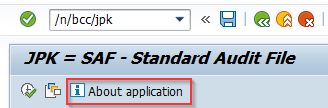 Można sprawdzić wersję Excel4JPK w transakcji /BCC/JPF, przycisk “o aplikacji”.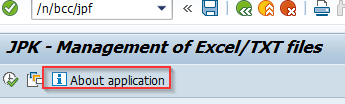 Dla S4Hana należy wgrać te same transporty co ECC.Kolejność transportówWażne: dla wersji JPK <= 3.3(002) najpierw należy wgrać dodatkowy transport BE6K948508. Zawiera zmiany dla obiektów standardowego rozwiązania JPK. Te zmiany będą zawarte w kolejnej aktualizacji JPK 3.3(003). Wgranie tego transportu dla wersji powyżej JPK 3.3(002) jest niezalecane, gdyż może doprowadzić do nadpisania obiektów z podstawowego pakietu JPK.Aktualizacja dla Excel4JPK >= 1.0(006)Aktualizacja dla wersji Excel4JPK >= 1.0(006).Aktualizacja dla Excel4JPK < 1.0(006)Aktualizacja dla wersji Excel4JPK < 1.0(006).Nowa instalacja Excel4JPKLista zmianDodano wsparcie dla struktury JPK VDK – V7MDodano wsparcie dla schemy JPK FA(3)Naprawiono błąd, gdzie niektóre pozycje nie były widoczne w podglądzie po wykonaniu walidacji. Transakcja /BCC/JPFDodano nową walidację dla nagłówka JPK FA. Dodatkowe sprawdzenia dla pola RODZ_FA. Możliwe wpisy SP – sprzedaż, ZK zakup. W obecnej interpretacji struktury należy zawsze wpisać SP.Nowa walidacja dla JPK VAT. Pola DATAZK i DATAWYS będą walidowane tylko jeżeli pozycja jest zdefiniowana jako sprzedaż/zakupy. Usunięto pole DATASP z walidacji pól obowiązkowych, pole w XML jest opcjonalne.WAŻNE: W celu aktywowania wspomnianej walidacji dla JPK VAT należy wykonać korki manualne.Jest to spowodowane różnicami w strukturze w zależności od klasy implementującej VAT.Najpierw należy sprawdzić klasę implementującą dla VAT w transakcji /BCC/JPKC.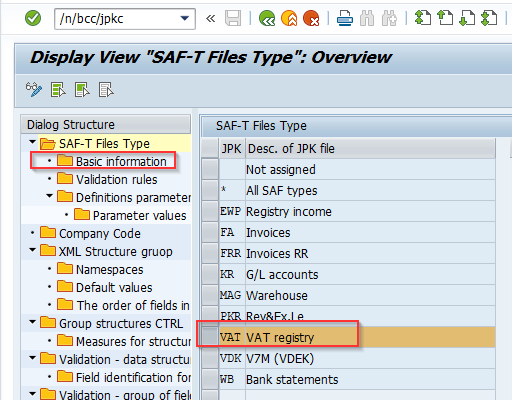 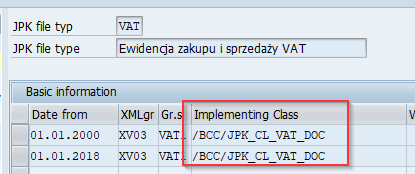 Kroki manualne do wykonania w transakcji /BCC/JPFCDla klasy implementującej /BCC/JPK_CL_VAT (osobno nagłówek i pozycje)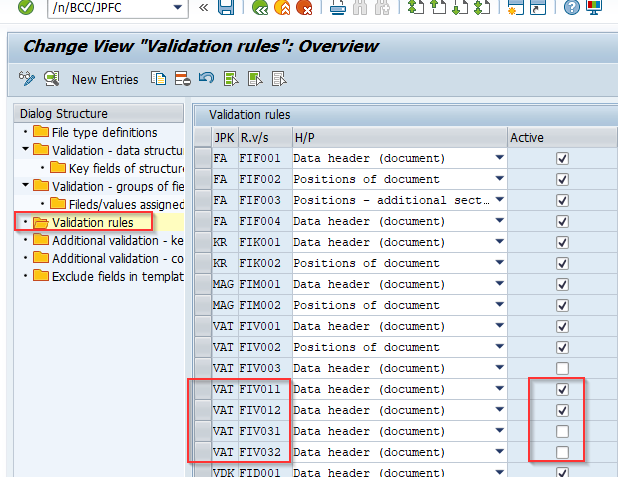 Należy aktywować reguły FIV011 oraz FIV012. Reguły FIV031 and FIV032 muszą być wyłączone.Dla klasy implementującej /BCC/JPK_CL_VAT_DOC (nagłówek i pozycje w jednym wierszu)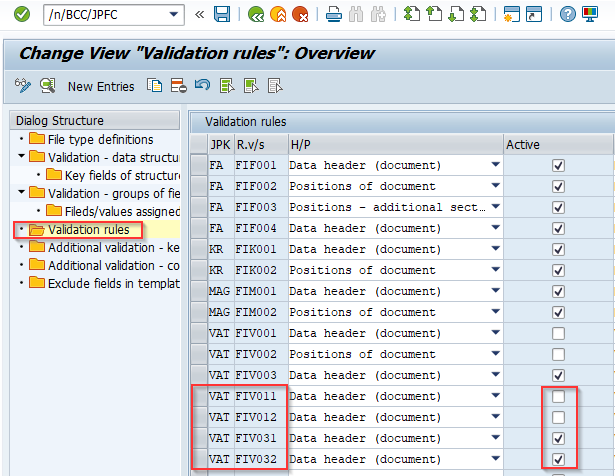 Należy aktywować reguły FIV031 oraz FIV032. Reguły FIV011 and FIV012 muszą być wyłączone.Dodanie komunikatu w przypadku błędnego formatu danych. W poprzedniej wersji w przypadku błędnego formatu danych do przypisanej komuny w pliku Excel program nie zwracał komunikatu błędu, a plik nie został zaczytany. Dodano komunikat informujący o nazwie kolumny w której wystąpił błąd oraz o wartości, która o wywołała. 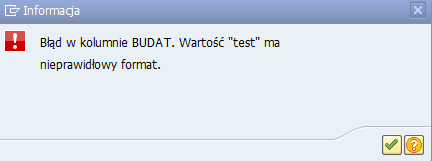 Dodano możliwość podziału na paczki plików Excel. W trakcie importu pliku w formacie Excel program nie pozwalał załadować więcej niż 65.536 wierszy. Ustawiając nowe parametry w /BCC/JPKC JPF001 (aktywacja) i JPF002(liczba wierszy w pakcie) można obejść to ograniczenie. Program odczytuje z Excela wiersze w mniejszych pakietach, a później je łączy. /BCC/JPKC – parametry:Naprawiono błąd niepozwalający dodać struktury z samą strukturą nagłówkową. Dla raportów dwupoziomowych z oddzielnym plikiem dla danych nagłówkowych i pozycji w przypadku dodania pliku zmieniającym jedynie dane nagłówkowe bez pozycji otrzymywaliśmy błąd ABAP. Obecnie można zmieniać same nagłówki.Nowa funkcjonalność umożliwiająca zdefiniowanie dodatkowego kryterium dla importu automatycznego. Opis konfiguracji jest zawarty w oddzielnej instrukcji.Nowe parametry związane z funkcjonalnością:NumerTypOpisKomentarzBE6K948508WorkbenchDostosowania standardowych obiektów JPKTransport wgrać jedynie dla wersji JPK <= 3.3(002). Jeżeli wersja jest wyższa należy pominąć ten transportBE6K948510WorkbenchAktualizacja do Excel4JPK 1.0(008)BE6K948516CustomizingAktualizacja do Excel4JPK 1.0(008)NumerTypOpisKomentarzBE6K948508WorkbenchDostosowania standardowych obiektów JPKTransport wgrać jedynie dla wersji JPK <= 3.3(002). Jeżeli wersja jest wyższa należy pominąć ten transportBE6K948512WorkbenchExcel4JPK 1.0(008) pakiet startowyBE6K948516CustomizingAktualizacja do Excel4JPK 1.0(008)NumerTypOpisKomentarzBE6K948508WorkbenchDostosowania standardowych obiektów JPKTransport wgrać jedynie dla wersji JPK <= 3.3(002). Jeżeli wersja jest wyższa należy pominąć ten transportBE6K948512WorkbenchExcel4JPK 1.0(008) pakiet startowyBE6K948518CustomizingExcel4JPK 1.0(008) pakiet startowyTyp plikuParametrWartościOpis*JPF001X/pusteAktywowanie odczytu w paczkach pliku XLSX*JPF002LiczbaLiczba rekordów odczytanych w pojedynczej paczce.Typ plikuParametrWartościOpis*JPF003Zbiór wartości, Typ JPKAktywacja funkcjonalności dla struktury.
Możliwe wpisy:KR WBMAGFAVATVDKKRKRF001Tabela, nazwy pól na ekranie selekcjiDefinicja kryterium sprawdzenia dla JPK KRWBWBF001Tabela, nazwy pól na ekranie selekcjiDefinicja kryterium sprawdzenia dla JPK WBMAGMAGF01Tabela, nazwy pól na ekranie selekcjiDefinicja kryterium sprawdzenia dla JPK MAGFAFAF001Tabela, nazwy pól na ekranie selekcjiDefinicja kryterium sprawdzenia dla JPK FAVATVATF01Tabela, nazwy pól na ekranie selekcjiDefinicja kryterium sprawdzenia dla JPK VATVDKVDKF01Tabela, nazwy pól na ekranie selekcjiDefinicja kryterium sprawdzenia dla JPK VDK(V7M